Fuolkenamahusat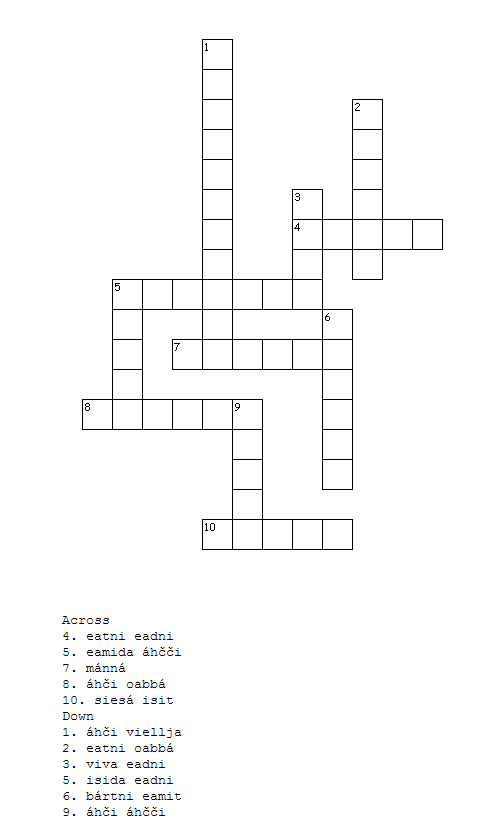 